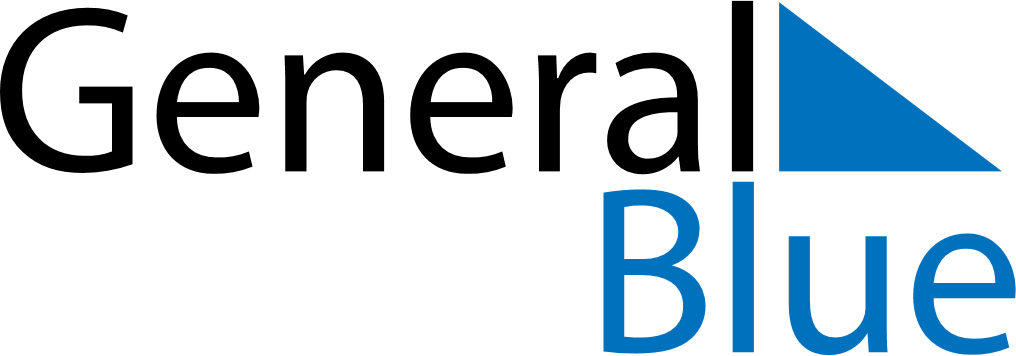 June 2024June 2024June 2024June 2024June 2024June 2024June 2024Honggang, Heilongjiang, ChinaHonggang, Heilongjiang, ChinaHonggang, Heilongjiang, ChinaHonggang, Heilongjiang, ChinaHonggang, Heilongjiang, ChinaHonggang, Heilongjiang, ChinaHonggang, Heilongjiang, ChinaSundayMondayMondayTuesdayWednesdayThursdayFridaySaturday1Sunrise: 3:51 AMSunset: 7:25 PMDaylight: 15 hours and 33 minutes.23345678Sunrise: 3:51 AMSunset: 7:25 PMDaylight: 15 hours and 34 minutes.Sunrise: 3:50 AMSunset: 7:26 PMDaylight: 15 hours and 36 minutes.Sunrise: 3:50 AMSunset: 7:26 PMDaylight: 15 hours and 36 minutes.Sunrise: 3:50 AMSunset: 7:27 PMDaylight: 15 hours and 37 minutes.Sunrise: 3:49 AMSunset: 7:28 PMDaylight: 15 hours and 38 minutes.Sunrise: 3:49 AMSunset: 7:29 PMDaylight: 15 hours and 39 minutes.Sunrise: 3:48 AMSunset: 7:29 PMDaylight: 15 hours and 41 minutes.Sunrise: 3:48 AMSunset: 7:30 PMDaylight: 15 hours and 42 minutes.910101112131415Sunrise: 3:48 AMSunset: 7:31 PMDaylight: 15 hours and 43 minutes.Sunrise: 3:47 AMSunset: 7:31 PMDaylight: 15 hours and 43 minutes.Sunrise: 3:47 AMSunset: 7:31 PMDaylight: 15 hours and 43 minutes.Sunrise: 3:47 AMSunset: 7:32 PMDaylight: 15 hours and 44 minutes.Sunrise: 3:47 AMSunset: 7:33 PMDaylight: 15 hours and 45 minutes.Sunrise: 3:47 AMSunset: 7:33 PMDaylight: 15 hours and 46 minutes.Sunrise: 3:47 AMSunset: 7:34 PMDaylight: 15 hours and 46 minutes.Sunrise: 3:47 AMSunset: 7:34 PMDaylight: 15 hours and 47 minutes.1617171819202122Sunrise: 3:47 AMSunset: 7:34 PMDaylight: 15 hours and 47 minutes.Sunrise: 3:47 AMSunset: 7:35 PMDaylight: 15 hours and 47 minutes.Sunrise: 3:47 AMSunset: 7:35 PMDaylight: 15 hours and 47 minutes.Sunrise: 3:47 AMSunset: 7:35 PMDaylight: 15 hours and 48 minutes.Sunrise: 3:47 AMSunset: 7:36 PMDaylight: 15 hours and 48 minutes.Sunrise: 3:47 AMSunset: 7:36 PMDaylight: 15 hours and 48 minutes.Sunrise: 3:48 AMSunset: 7:36 PMDaylight: 15 hours and 48 minutes.Sunrise: 3:48 AMSunset: 7:36 PMDaylight: 15 hours and 48 minutes.2324242526272829Sunrise: 3:48 AMSunset: 7:36 PMDaylight: 15 hours and 48 minutes.Sunrise: 3:48 AMSunset: 7:37 PMDaylight: 15 hours and 48 minutes.Sunrise: 3:48 AMSunset: 7:37 PMDaylight: 15 hours and 48 minutes.Sunrise: 3:49 AMSunset: 7:37 PMDaylight: 15 hours and 47 minutes.Sunrise: 3:49 AMSunset: 7:37 PMDaylight: 15 hours and 47 minutes.Sunrise: 3:50 AMSunset: 7:37 PMDaylight: 15 hours and 47 minutes.Sunrise: 3:50 AMSunset: 7:37 PMDaylight: 15 hours and 46 minutes.Sunrise: 3:50 AMSunset: 7:36 PMDaylight: 15 hours and 45 minutes.30Sunrise: 3:51 AMSunset: 7:36 PMDaylight: 15 hours and 45 minutes.